Акцию "#ОсиповичиПРИВИВАЮТСЯ" провели в ОсиповичахВ Могилевской области продолжается кампания по вакцинации против COVID-19. Представители сферы здравоохранения региона продолжают и масштабную информационно-разъяснительную работу среди населения региона. На днях Могилевский областной центр гигиены, эпидемиологии и общественного здоровья при поддержке Осиповичского райисполкома, совместно с центральной райбольницей и райЦГЭ провели акцию «#ОсиповичиПРИВИВАЮТСЯ». Мероприятие проходило в районном центре культуры и досуга.
 
- Любой врач, безусловно, понимает важность, необходимость и на сегодня, увы, безальтернативность вакцинации, как самого действенного метода в борьбе с пандемией. Ведь пока в мире нет лекарственного препарата, благодаря которому можно эффективно лечить COVID-19, - говорят специалисты отдела общественного здоровья Могилевского облЦГЭиОЗ. – Поэтому наша главная задача, обладая достоверной медицинской информацией, донести ее доступно и профессионально, чтобы развеять последние людские сомнения на тему прививки от коронавируса.
 
В день акции можно было не только вакцинироваться от COVID-19, но и посетить мини-поликлинику, организованную осиповичской ЦРБ, а также поучаствовать в беспроигрышной лотерее от Осиповичского хлебзавода, который вручал всем привившимся свою продукцию.
 
- Очень помогали нам представители и волонтеры Красного Креста (их силами была организована доставка на прививку пожилых людей) и БРСМ, которые раздавать информационные буклеты профилактической направленности, а также привлекали посетителей мероприятия принять участие в предновогоднем челлендже – созданию гирлянды из медицинских масок с пожеланиями. Мы искренне благодарим всех наших друзьей-партнеров. И поздравляем жителей Могилевщины с наступающим новым годом. Ответственного и заботливого отношения к здоровью собственному, своих близких и окружающих! – резюмировали в завершении акции организаторы.
 
Прививочная кампания против COVID-19 продолжается.Источник: https://mogilevnews.by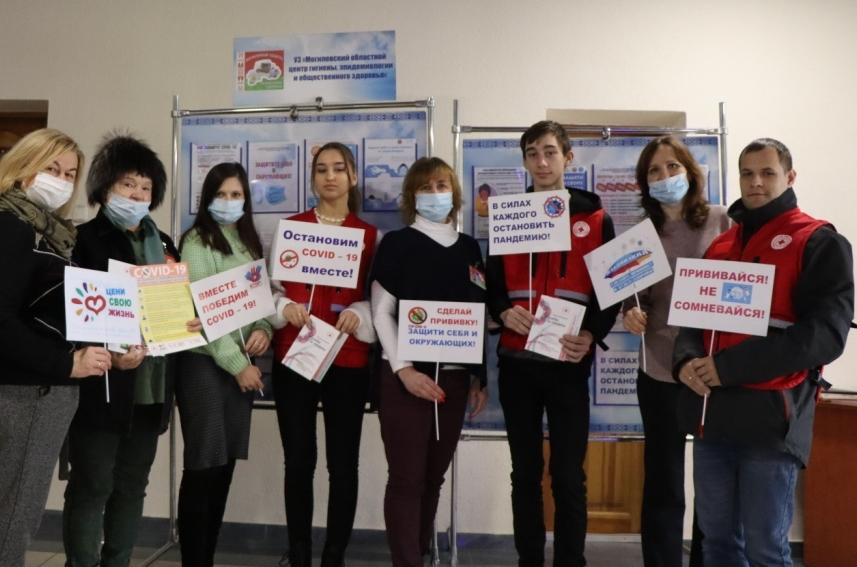 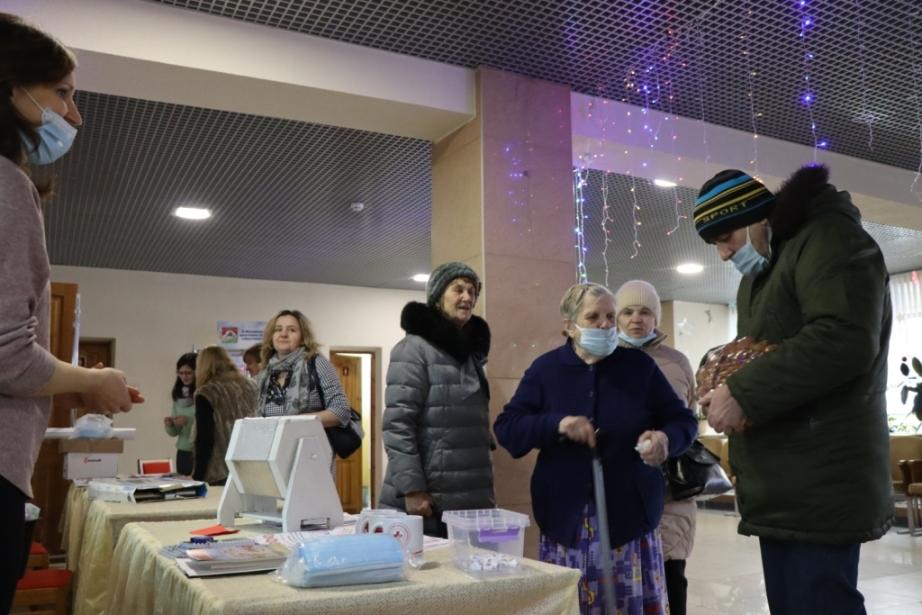 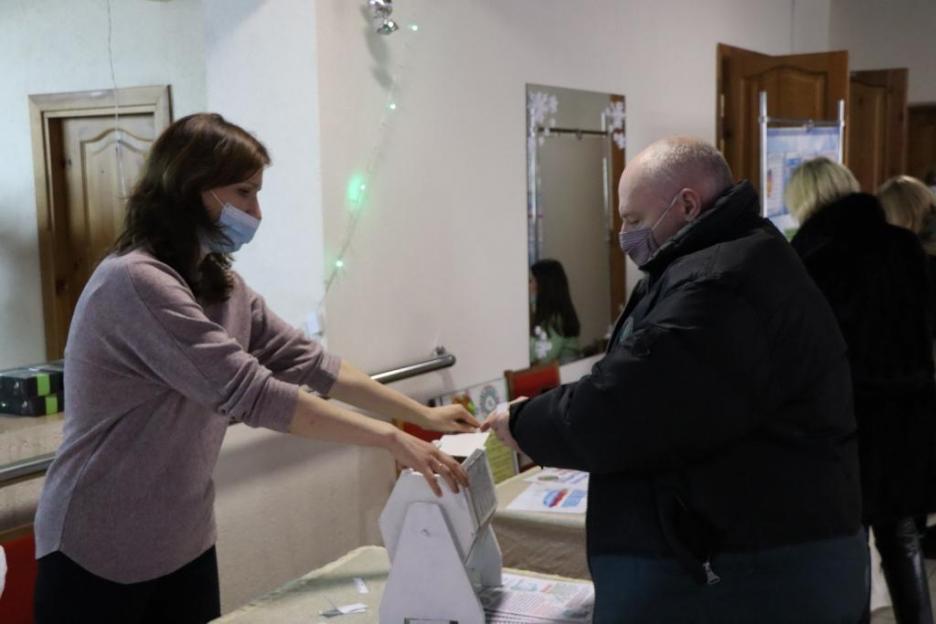 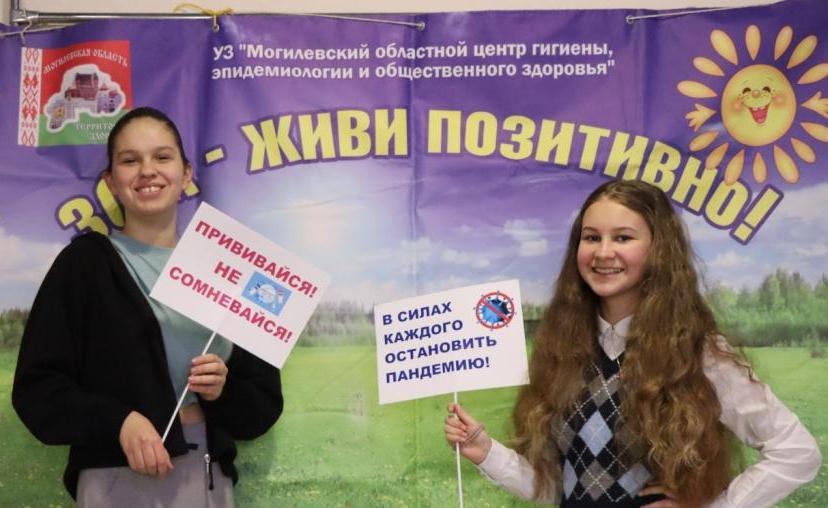 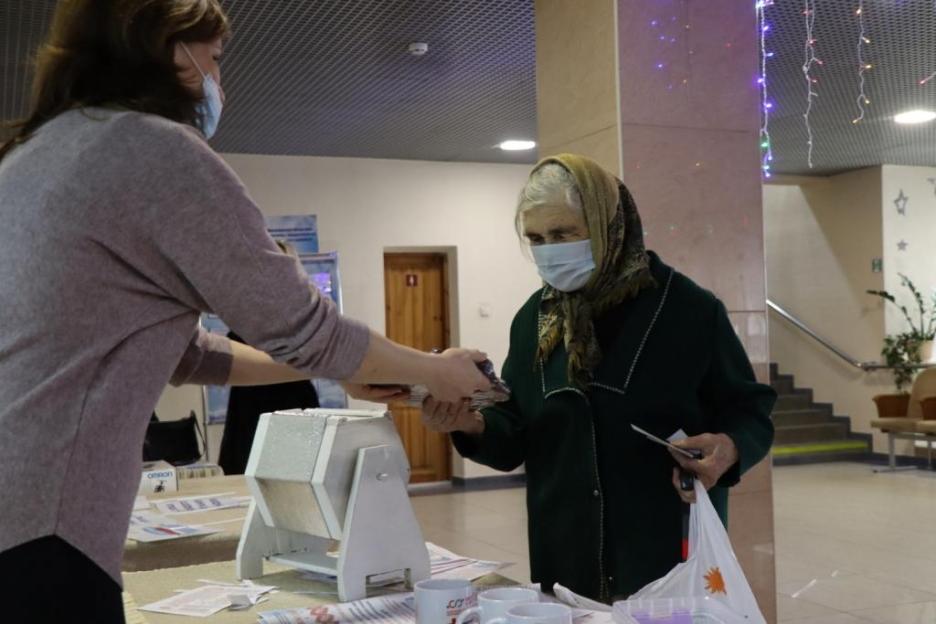 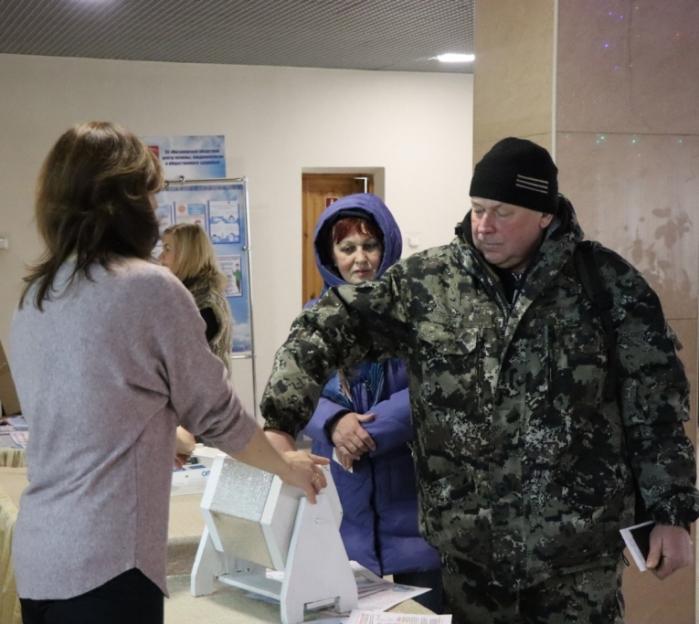 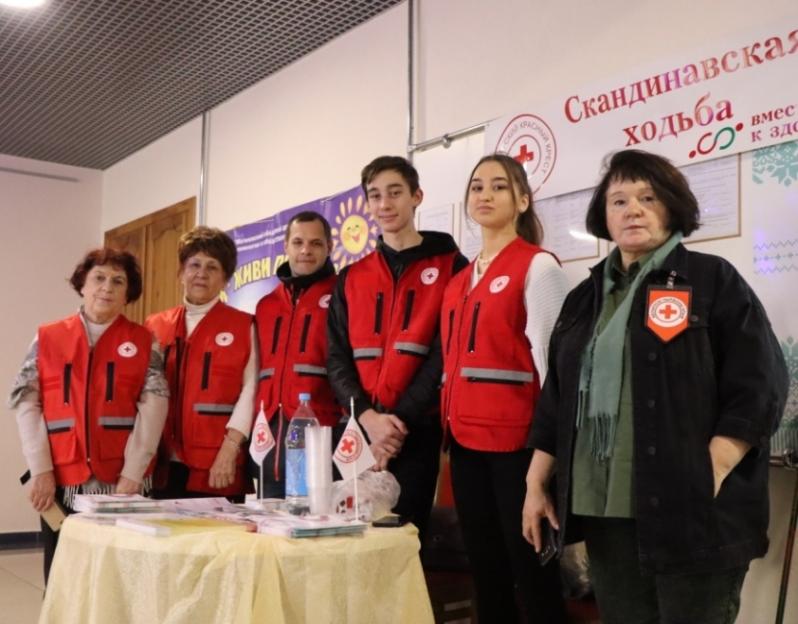 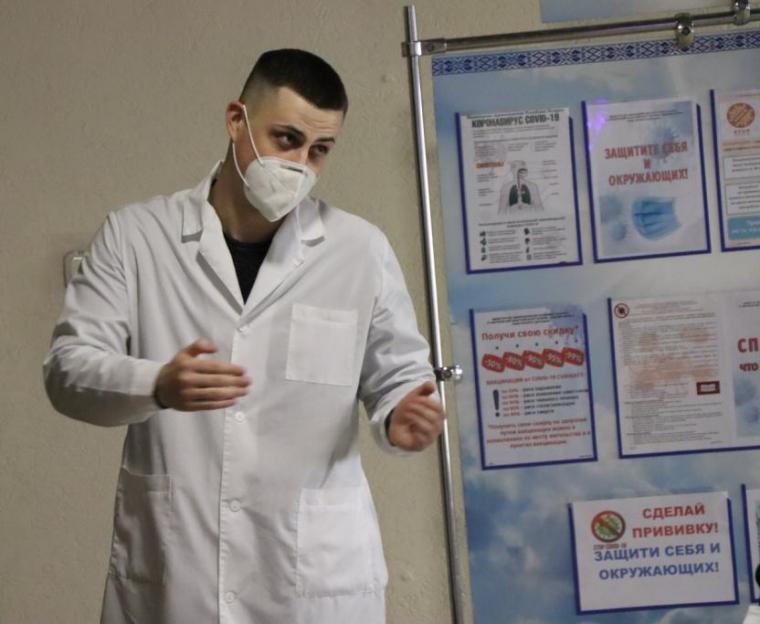 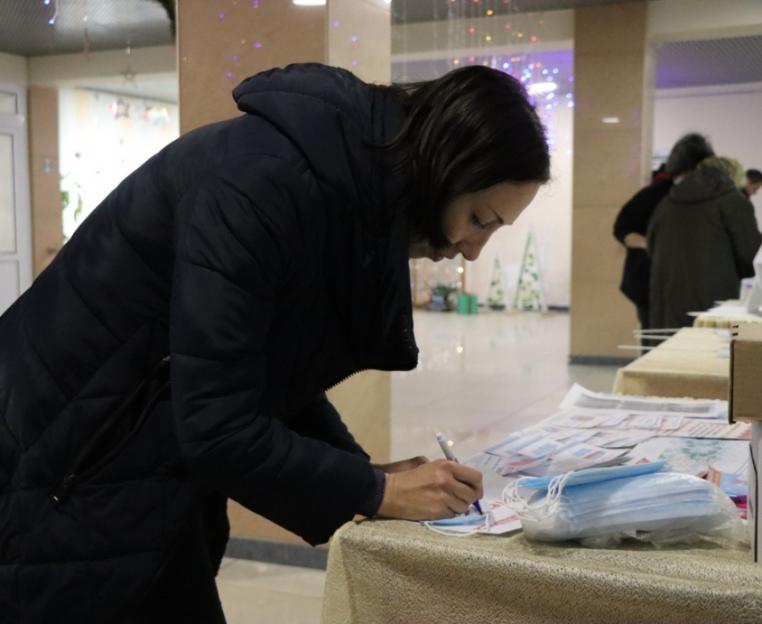 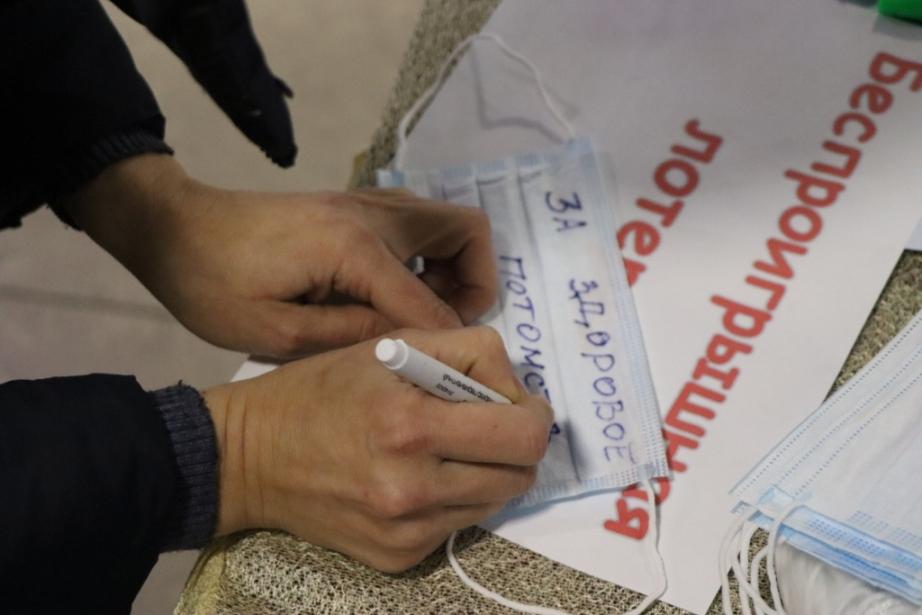 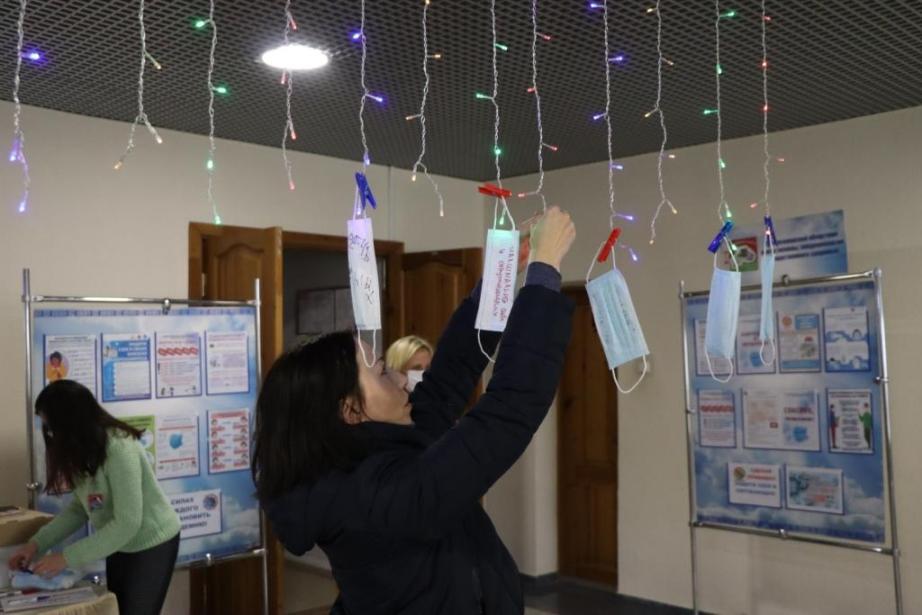 